INDICAÇÃO Nº 3003/2014Sugere ao Poder Executivo Municipal a realização de pintura de  faixa amarela sobre solo, na rua Irene de Assis Saes, no Jardim Cavalheiros. Excelentíssimo Senhor Prefeito Municipal, Nos termos do Art. 108 do Regimento Interno desta Casa de Leis, dirijo-me a Vossa Excelência para sugerir que, por intermédio do Setor competente, sejam realizadas a pintura de faixa amarela sobre solo, na rua Irene de Assis Saes, entre os números 31 e 32, proibindo que carros estacionem sobre a via.Justificativa:Conforme relatos dos moradores locais e visita in loco deste vereador, a Rua Irene de Assis Saes é estreita e não comporta carros estacionados dos dois lados da via, inclusive após a instalação do CEJUSC (Centro Judiciário de Solução de Conflitos e Cidadania), que aumentou de forma considerável o fluxo de veículos e carros estacionados neste trecho do bairro. Isso gera grandes transtornos, inclusive aos moradores desta rua, que enfrentam grandes dificuldades para entrar em suas residências com seus veículos. Com a execução deste serviço, facilitará a entrada e saída dos moradores desta região de forma tranquila. Plenário “Dr. Tancredo Neves”, em 09 de setembro de 2.014.Ducimar de Jesus Cardoso“ Kadu Garçom”-vereador-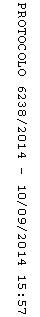 